DÍA DEL MAESTRO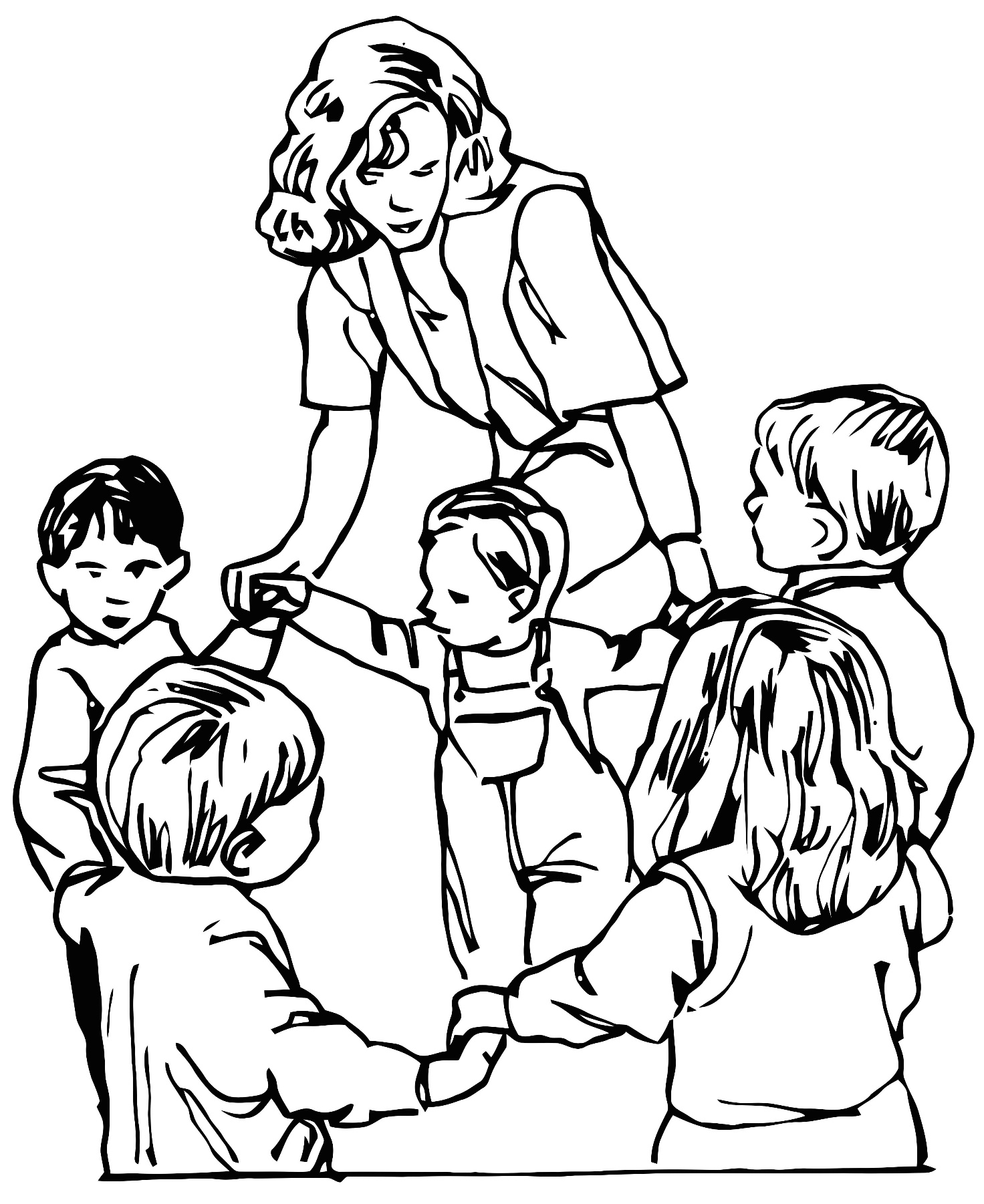 